1 классРаскраски на противопожарную тематику, 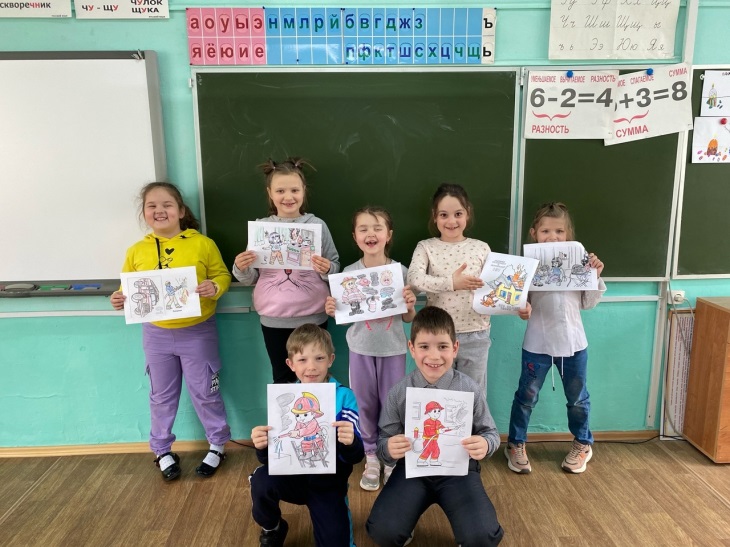 Просмотр видеоролика "правила поведения при пожаре"  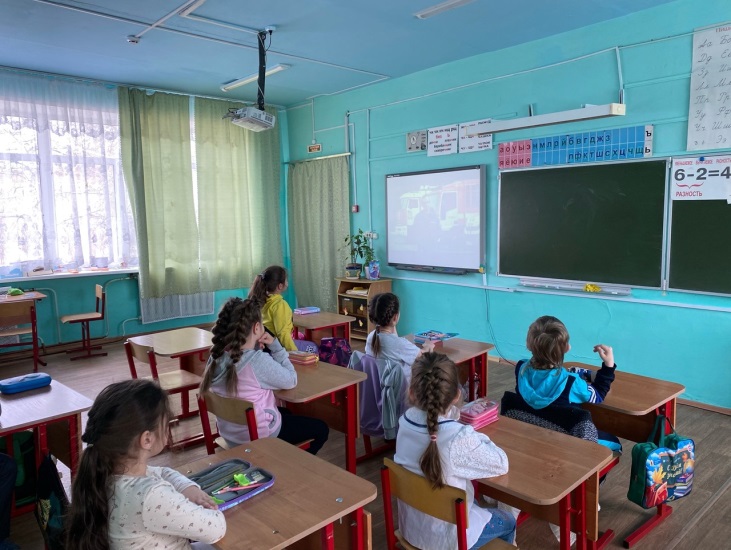 Просмотр м/ф по пожарной безопасности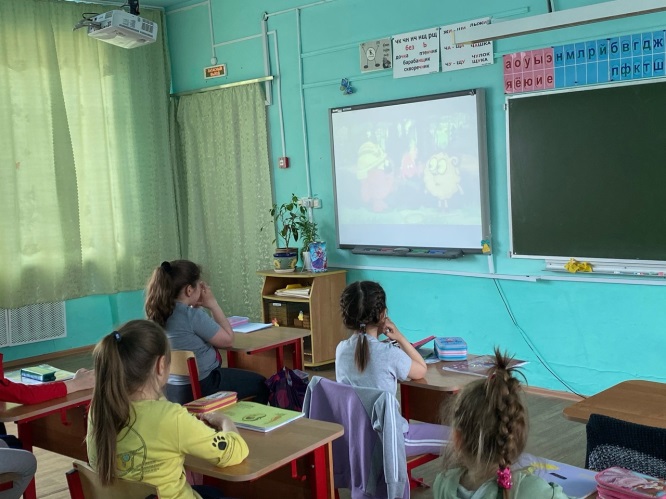 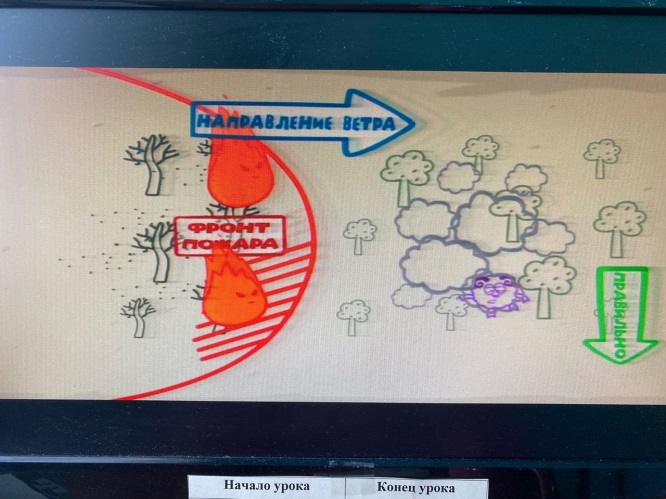 1-2 классыПросмотр фильма о пожарной безопасности и квест-игра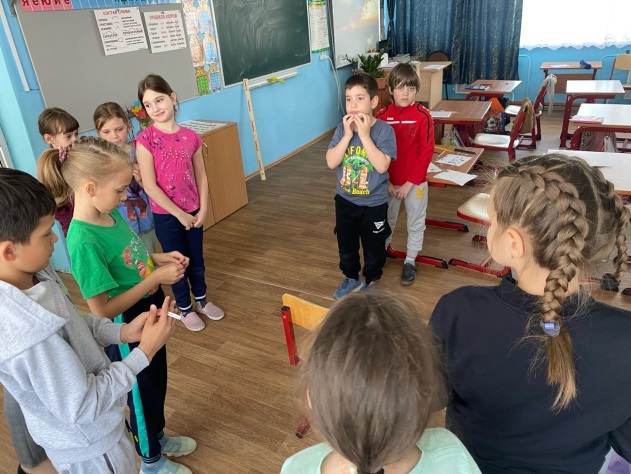 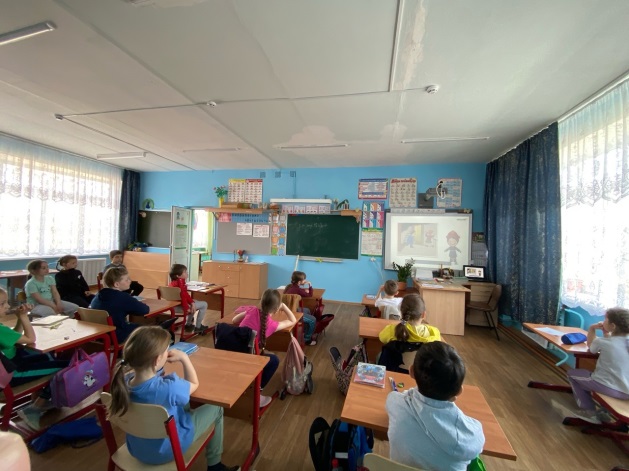 3 класс1 Оборудование уголков пожарной безопасности в местах массового пребывания людей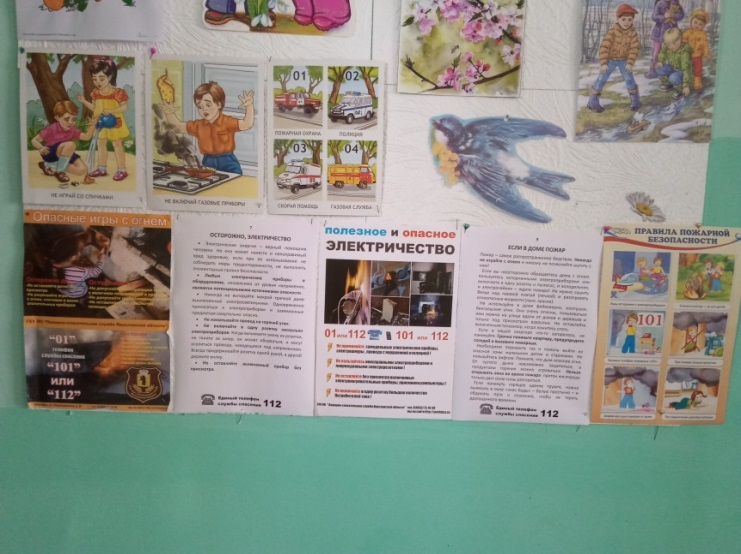 2 Распространение памяток, листовок на противопожарную тематику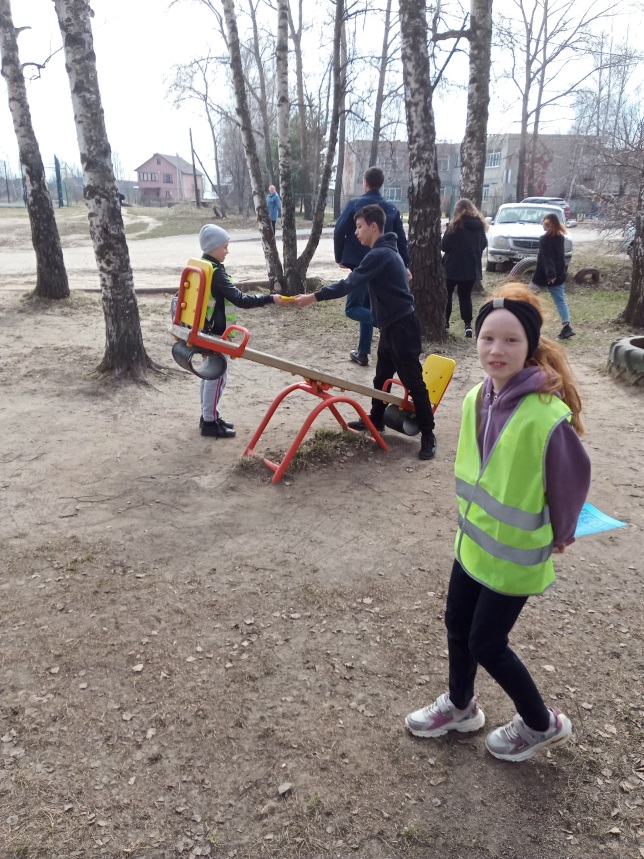 4 класс25 апреля  в рамках месячника пожарной безопасности с целью закрепления у детей знаний о правилах пожарной безопасности, о пожароопасных предметах и осторожном обращении с ними для учащихся -4 класса проведен информационный час "Огонь ошибок не прощает" (Совместно с Ново -Никольской сельской библиотекой).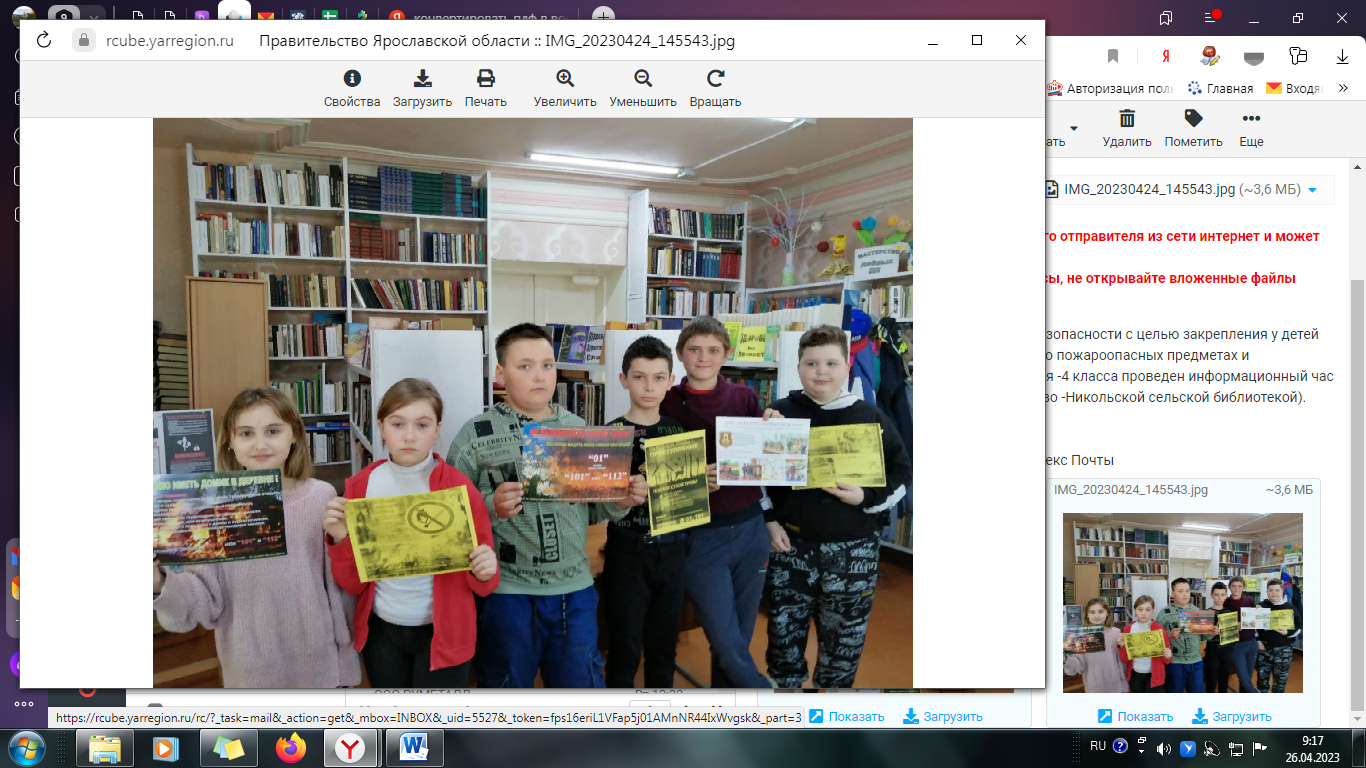 6 класс Оформление уголка по пожарной безопасности.
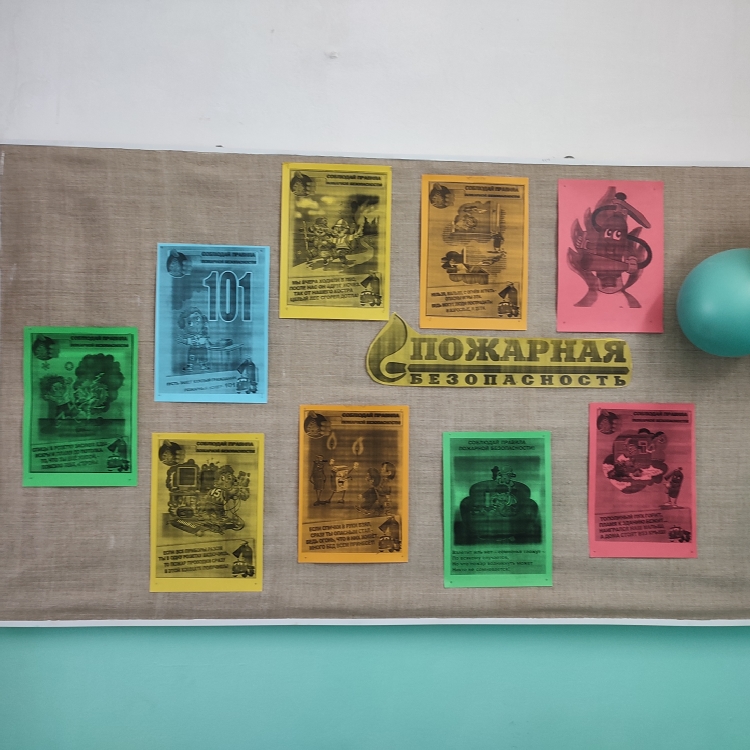 Просмотр видеоролика "Правила поведения при пожаре"  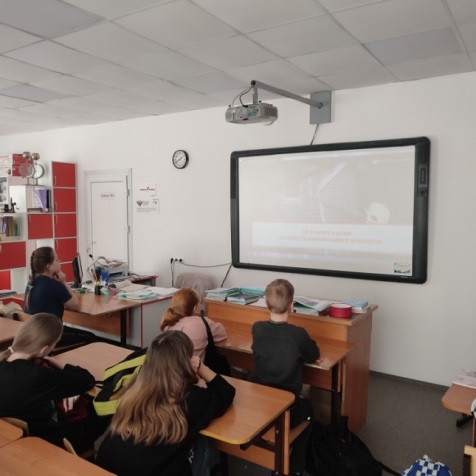 7 классОформление уголка по пожарной безопасностиПросмотр видеоролика "правила поведения при пожаре"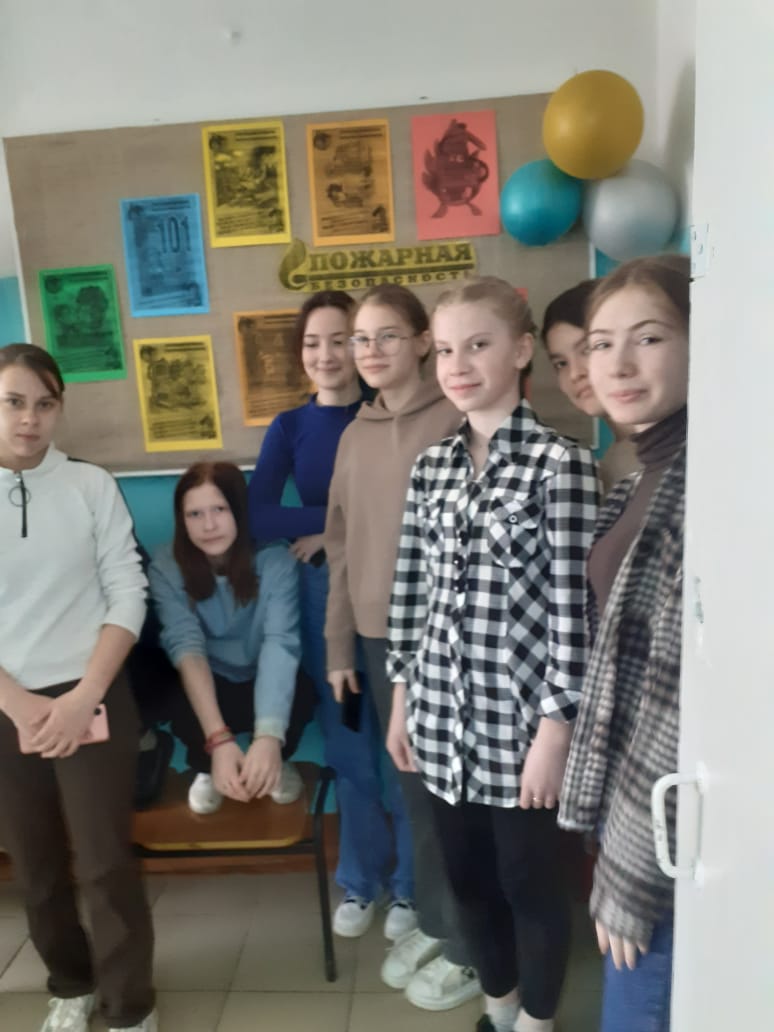 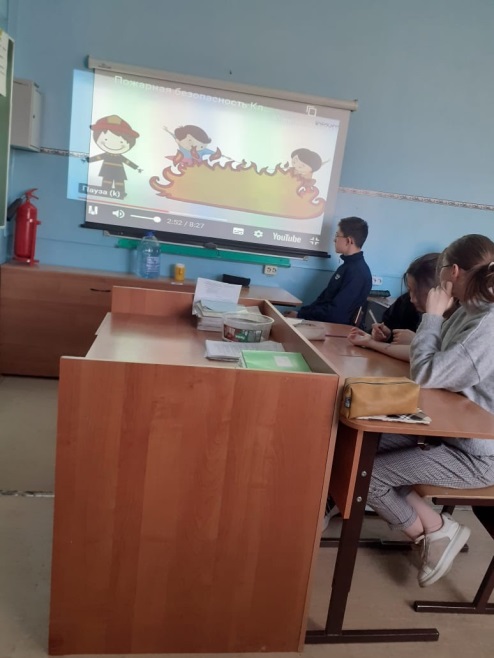 Эвакуация из здания на случай возникновения пожара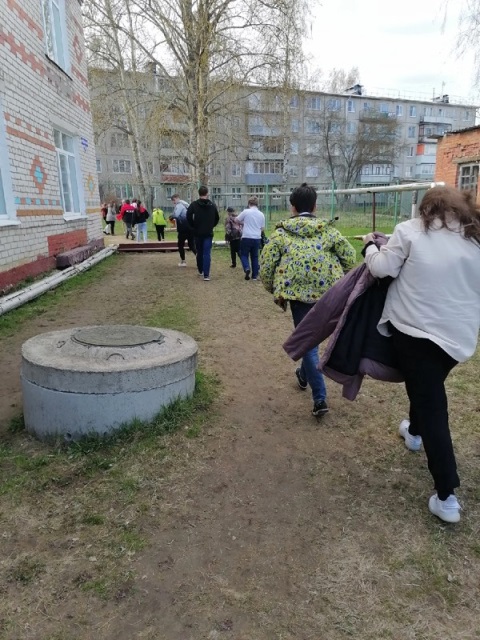 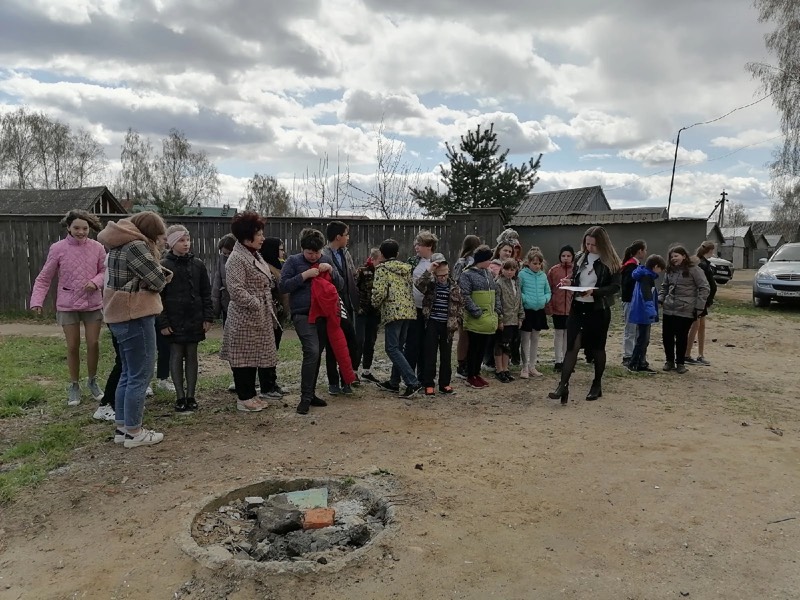 